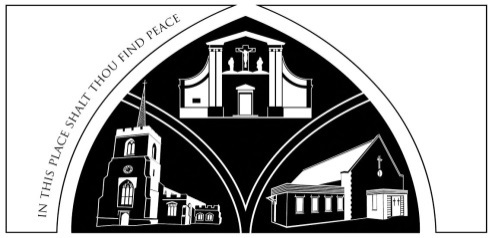 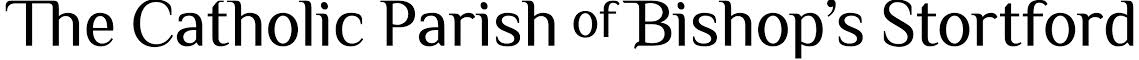                  3 Windhill, Bishop’s Stortford, Hertfordshire, CM23 2ND 			          Telephone: 01279 654063           email: bishopsstortford@rcdow.org.uk INFORMATION FOR CERTIFICATE OF CATHOLIC PRACTICEABOUT YOUR CHILDFull Name  		_______________________________________________________  Date of Birth		_______________________________________________________Home Address 	__________________________________________________  _____	________________________________________________  _______			__________________________________Post Code______________			Telephone number				  Mobile                      	  Date of Baptism	_______________________________________________________Church of Baptism	___________________________________________  ____________Place of Baptism	____________________________________________  ___________ ABOUT YOU	FATHER				     MOTHERParents’ Names	________________                    ______________________                                           Parents’ Religion	________________           _	   ____________  _________              			How often do youattend Mass?	  weekly				    weekly	  at least twice a month		    at least twice a month	  at least once a month		    at least once a month	  less often				    less oftenHow long has thisbeen your practice?	 ___________  _________		    _____________________Which Mass do younormally attend?	____________ _________		    _____________________Please turn over and complete the rest of the FormProtecting your privacy - Your personal details will be stored and used by the Parish for the purposes of administering the Certificate of Catholic Practice. Details of how we process your data, and your rights, are on the full Privacy Notice and can be found at: rcdow.org.uk/diocese/privacy-policyI/We declare that the information on this Form is full, accurate and true.Signature	____________________	_		_____________________ Date	_________________   ____